АДМИНИСТРАЦИЯ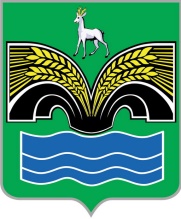 СЕЛЬСКОГО ПОСЕЛЕНИЯ Красный Яр МУНИЦИПАЛЬНОГО РАЙОНА Красноярский САМАРСКОЙ ОБЛАСТИПОСТАНОВЛЕНИЕот  «21» апреля  2022 года  №  111О включении Гимна РоссииВ целях патриотического воспитания, чувства гражданственности, любви к Родине как важнейших духовно-нравственных ценностей, Администрация сельского поселения Красный Яр муниципального района Красноярский Самарской области ПОСТАНОВЛЯЕТ:Ежедневно в 8 ч 00 мин по местному времени включать посредством уличных ретрансляторов Гимн Российской Федерации.Руководителю МКУ «Культура» Вальковой А.А. назначить ответственных и организовать включение Гимна Российской Федерации посредством уличных ретрансляторов в сельских домах культуры с. Белозерки, с. Малая Каменка, п. Угловой.Специалисту-технику Администрации сельского поселения Красный Яр Переведенцеву Г.В. организовать включение Гимна Российской Федерации посредством уличных ретрансляторов в селе Красный Яр.Контроль за исполнением настоящего постановления оставляю за собой.Опубликовать настоящее постановление в газете «Планета Красный Яр» и разместить в сети Интернет на официальном сайте: http://kryarposelenie.ru.Настоящее постановление вступает в силу с 22 апреля 2022 года.Глава сельского поселения Красный Яр                                                                               А.Г. БушовВедерников А.В.